How to download and install Flash and set up your browser to enable ItA user can go to http://get.adobe.com/flashplayer/about/ to see if they have Flash Player installed already and what version. If it is installed but not working, they should check their browser settings to make sure it is enabled. I also read that Windows 10 comes with IE 11 as well as Edge. So, if a person can't see the Flash content in Edge, they can try IE 11, Firefox or Chrome.The link to download the free Flash Player is still available at https://get.adobe.com/flashplayer/A person can download this, run it to install it, and enable Shockwave Flash within their browser's setting. In IE 11, for example, this is under Tools menu > Manage Add-Ons. Once Flash Player is installed, it shows as Shockwave Flash Object by Adobe Systems Incorporated, under Toolbars and Extensions. The user needs to select it by clicking on it and then the Enable button at the bottom right of the window.  When they refresh the content, they should have the ability to play it, such as seen with this link: http://flash.ulib.csuohio.edu/elearning/lieberman/COM221/unit2b.htmlIn Firefox, once Flash Player is installed, a person can check to see if it is turned on under Tools > Add Ons. In the Add Ons browser tab, they should click on the Plugins link on the left menu. Look for Shockwave Flash and select either Always Activate or Ask to Activate from the drop down menu to the right of it.In Chrome, a person can enable Flash Player by typing chrome://settings/content in the URL address bar at the top of the browser. Under the Content Settings window, click on Flash. On the next screen, toggle the switch on to Allow sites to run Flash. If you desire more security, toggle the switch on for Ask first. If Flash doesn't run on Chrome at first, the user may need to toggle the Ask first off and then back on. Then, reload the page with the Flash presentation.To get Chrome on a Mac to run Flash videos that are on CSU's Flash (Adobe) Media Server, you can Add the site http://flash.ulib.csuohio.edu and https://heathercaprette.com to the allowable site section. Type chrome://settings/content/flash into the URL address bar of Chrome on Mac. On this screen, toggle "Ask first (recommended) to on. The toggle switch should appear blue. Beside "Allow" click "ADD." On the "Add a site" pop-up window, under "Site" type http://flash.ulib.csuohio.edu and https://heathercaprette.com. Then, click the ADD button. When you click a link to play back a video on the server, it should now play. If you have a window open where a video wouldn't play, try refreshing the browser screen by clicking on the semi-circle with arrow beside the URL address bar at the top of Chrome. 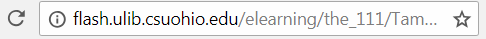 